Publicado en Madrid el 28/07/2022 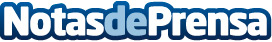 Retinol en el culo y cómo este principio activo puede garantizar unos glúteos de diez según Perricone MD, Medik8 y OmoroviczaResulta que el retinol es perfecto para tratar los glúteos, ya que consigue mejorar al especto de la piel al tiempo que reduce las imperfeccionesDatos de contacto:Gerardo Peña+34 93 697 1730Nota de prensa publicada en: https://www.notasdeprensa.es/retinol-en-el-culo-y-como-este-principio Categorias: Moda Belleza http://www.notasdeprensa.es